Moss Hall Schools Federation Governing Board 2021 – 2022 Year Summary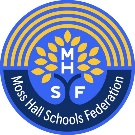 This document is a summary of the work which the Governing Board has carried out this year.Governing Board MembershipMembers who left during the year:Matt BergerGoverning Board VacanciesWe currently have one co-opted governor vacancy, and one staff governor vacancy.  Two governors have ended their terms this academic year and we have co-opted two new governors for this year and are looking to recruit one more through Inspiring Governance. Each year we review our board make-up, looking at our skills audit to fill gaps and recruiting as best we can to reflect the diversity of our community.MeetingsThe Governing Board has met regularly over the year at our two termly committee meetings and once termly full governing board meeting. Ms Wynne has also met fortnightly with the Chair of Governors to discuss rolling items such as safeguarding, attendance, Health and Safety as well as any matters arising. Our two committees are Curriculum, Pupils and Achievement (CPA) where we focus primarily on pupil progress, welfare and the curriculum, and Premises, Finance and Resources (PFR) where we scrutinise the schools’ budgets and support financial decisions. We also met in November and March for visits to both schools where we were able to talk to staff and children and see children’s work. We focused on specific areas that relate to the schools’ priorities. This year we have been unable to do our Governing Board Review session as it fell on the same day as Ofsted visited the Juniors. We have carried out a GB Google Survey to get feedback from board members as well as carrying out our annual GB audit sent by Barnet Council.Meeting AttendanceKey:   Y = Attended, N = Apologies Accepted, NA = Apologies not Accepted, NS = No Apologies sent; ? = Attendance Not Marked, Blank = Not RequiredOur Priorities for the Schools 20-24 Building alignment across both schools with our ambitious curriculum and positive ways of workingBuilding up and supporting the infant leadership teamManaging resources effectively within tight budgetsBuilding up expertise in teaching Continuing to raise standards for allContinuing to improve external communicationDeveloping our Federation strategy to support children’s social, emotional and mental health and well-beingContinued focus on writing, early reading and increasing cultural capital for our more disadvantaged pupilsThese priorities sit within our broader Schools Improvement Plan priorities and vision: 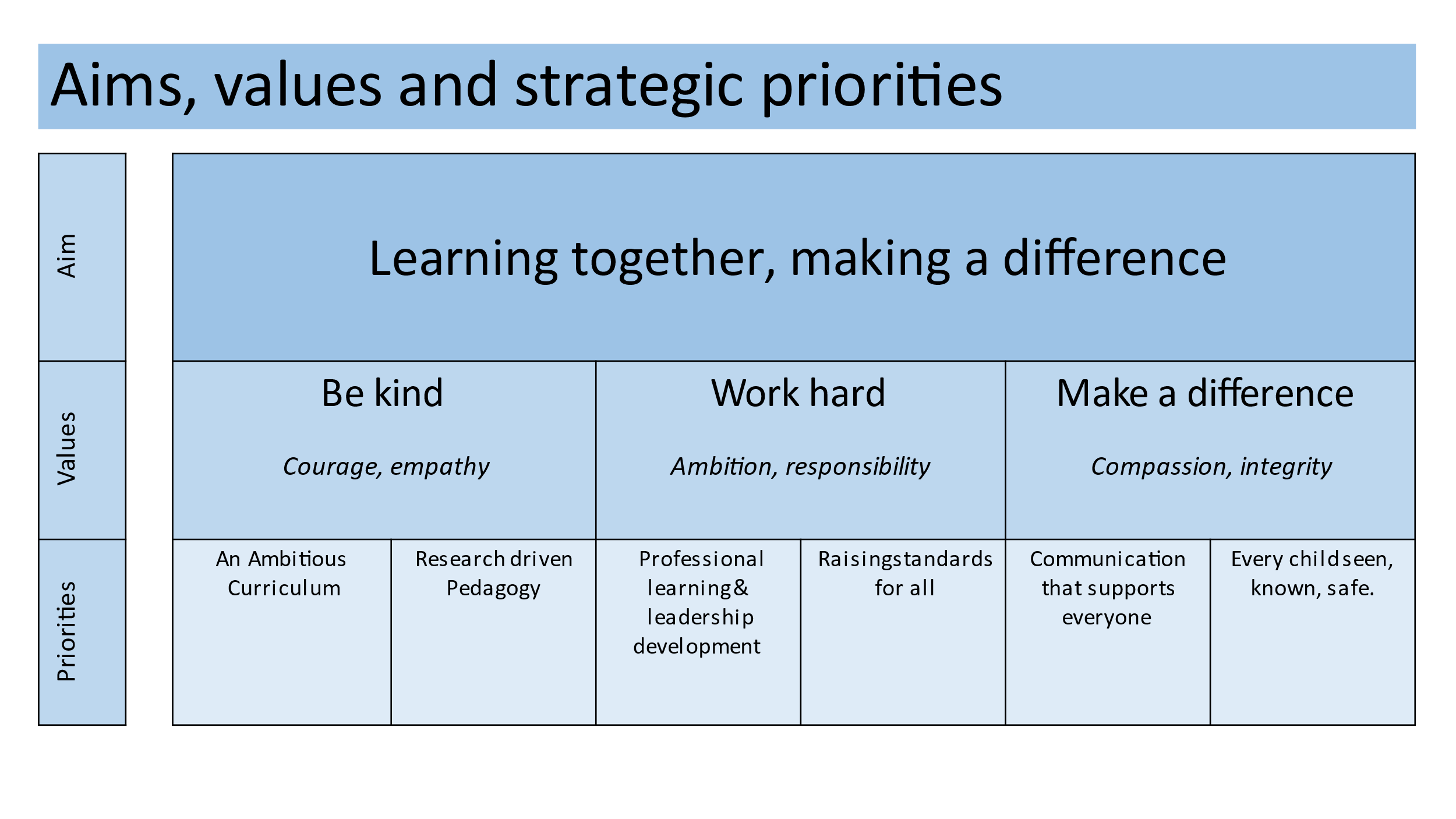 Key Achievements at MHSF over 21-22The continued development of a federation culture and ethos built on high expectations for all pupils and calm, consistent adult behaviourThe continued development of a thought-provoking, rich and ambitious curriculum that is designed to build on each child’s knowledge year on year so that children can make links between their learningImproved consistency in teaching and learning across both schoolsA peer-coaching model throughout the schools which has seen improved support for teachers and improved quality of teachingRead, Write, Inc. being used in the Juniors as well as InfantsAn improved EYFS curriculum and deliveryContinued good communications to parents with half-termly Class Rep meetings with Ms Wynne, a termly parent SEND forum with the two SENDCOs and a vibrant, informative newsletter, wider opportunities for parents to come in and see children’s learning, and better opportunity for parents to give feedbackA return to the many exciting extra-curricular activities for children such as school performances, sports day, musical and performance opportunities, sports opportunities and visitorsImproved Pupil Premium offer and reporting to the governing boardOther work Governors have undertaken this yearGovernors have been active in supporting with staff recruitment, in improving communication between the schools, governors and parents, in supporting Barnet’s proposal for greener heating for the schools, and with school events, such as the fireworks and summer fair.At the beginning of the year we recruited a new clerk to the board, in order to support the functioning of the meetings, processes and policies.  Governors are also committed to further developing their own skills and have attended a variety of training including; safeguarding and prevent, fire awareness, governor induction, Barnet Council’s Chairs and Vice Chairs Directors’ Briefing and Discussion Forum, Ofsted preparation, financial training, Safer Recruitment, school INSET Areas for Action within the Governing board in 22-23Governors understanding the governance structure clearly - can use induction to make this clearerGovernors understand the legal, regulatory, and financial requirements and understand the need to have regard to any statutory guidance and government advice, including the Governance HandbookGovernors to work strategically with school leaders to improve the condition of each site and undertake plans to reduce Carbon impact. Governors to feel they know the Infants School as well as the Juniors School and support the Infant school to achieve a Good rating at their next Ofsted Section 5 InspectionEnsuring governors feel connected to each other and fully understand their roles – through training, meetings, visitsGovernors’ actions and behaviours to follow the Governor Code of Conduct and 7 Principles of Public LifeFor individuals to undertake more training throughout the year and disseminate their knowledge to othersReview of governor recruitment processReview of board make-upReview of SIP monitoring pairings and focusFirst AppointedTerm StartTerm EndExecutive HeadteacherMs Laura Wynne06 Jan 2020Parent governors Lis Maimaris11 Feb 202011 Feb 202010 Feb 2024Adrian Sieff11 Feb 202011 Feb 202010 Feb 2024Co-opted governorsKirit Amin12 Dec 202112 Dec 202111 Dec 2025Mo Choonara08 Jul 202108 Jul 202107 Jul 2025Mr David Dunn07 Dec 202007 Dec 202006 Dec 2024Mrs Chloe Khan04 May 201904 May 201903 May 2023Mrs Andrea Muhammad22 May 201922 May 201921 May 2023Joel Phillips05 Dec 201607 Dec 202006 Dec 2024Andrea Pieri-Gonzalez14 Sep 202114 Sep 202113 Sep 2025Patrick Richmond24 Jan 201523 Jan 201922 Jan 2023Dr Victoria Whitford13 Nov 201513 Nov 201912 Nov 2023Vacancy (1)Local Authority GovernorsMrs Holly Kal-Weiss12 Dec 201812 Dec 201811 Dec 2022Staff governorsVacancy (1)Full Governing Board Premises, Finance and Resources CommitteeTeachers Pay Committee  Curriculum, Pupils and Achievement CommitteeFull Governing Board Premises, Finance and Resources CommitteeFull Governing Board  4th May 2022Premises, Finance and Resources CommitteeCurriculum, Pupils and Achievement CommitteeFull Governing BoardGovernor14  Sep 202121 Oct 202121 Oct 2021 25 Nov 202115 Dec 202120 Jan 202223  Mar 2022 04 May 202216 May 202223 Jun 202220 Jul 2022Kirit AminYYYYYYMatt BergerNMo ChoonaraYYYYYYYMr David DunnYYNYYNYYClare  Dyson YYNYYYYYMrs Holly Kal-WeissNYYYYNYMrs Chloe KhanYYNNYNNLis MaimarisYYYYYYYYNYMrs Jenny MitchellNYYYYYYYYMrs Andrea MuhammadYYYYYYYYYJoel PhillipsYYYYYYYYYYAndrea Pieri-GonzalezNYYYYYYNPatrick RichmondYYYYYNYNYNAdrian SieffYYYYYYYYDr Victoria WhitfordYYYYNYYYYMs Laura WynneYYYYYYYYYYYJing Wei Luo (observing) YOzioma Emeagi (observing) YBob Goldsmith (substantive Clerk) NNYYYYNYJonathan Adamides-Vellapah (Temp clerk)YYSaru Balakrishnan (temp clerk)YMrs Tracey Norris (Temp clerk)YMelinda  Gooding (FBM) YYNYYNToral Patel(FBM 1.9.22 onwards)Y